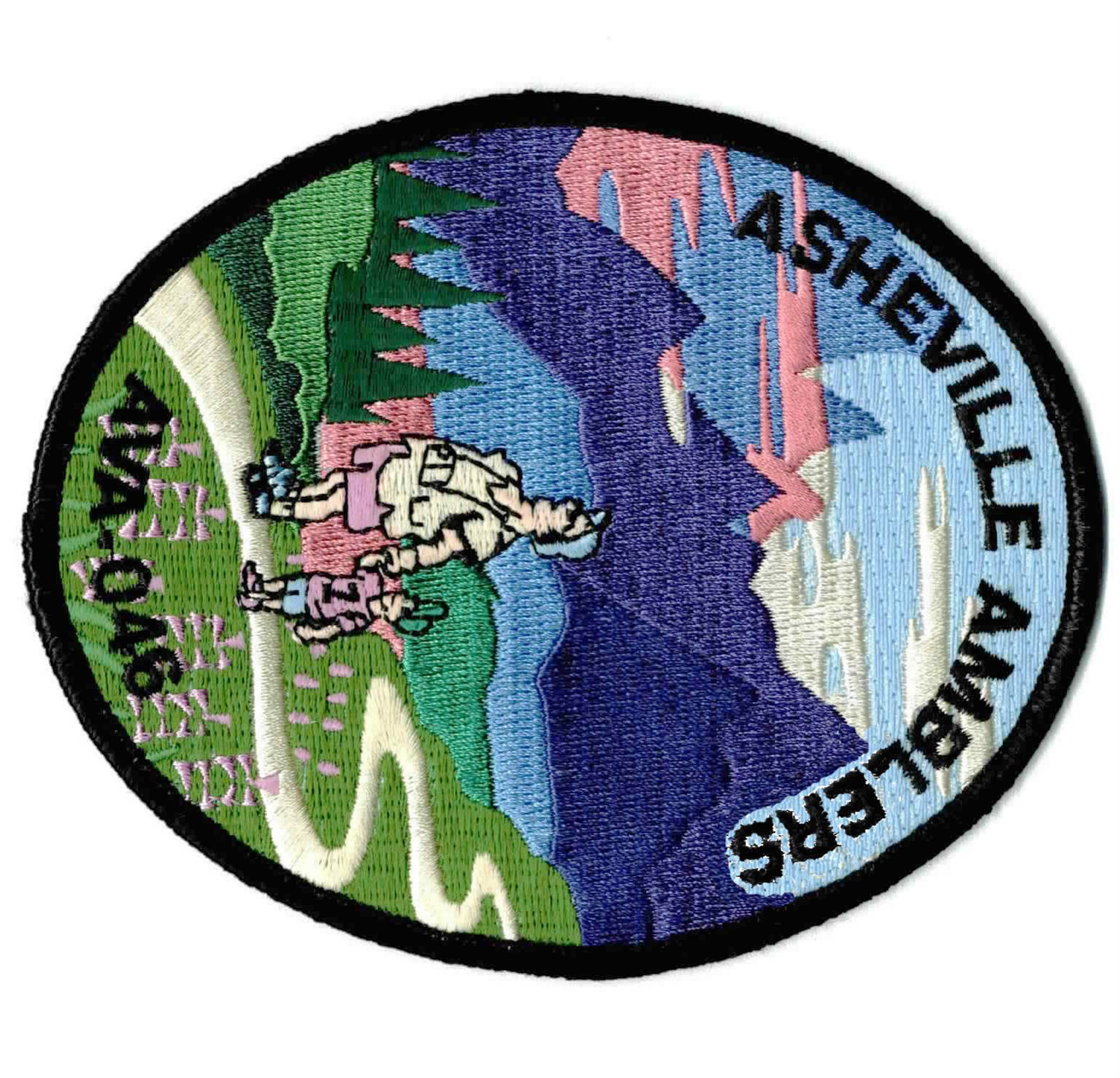 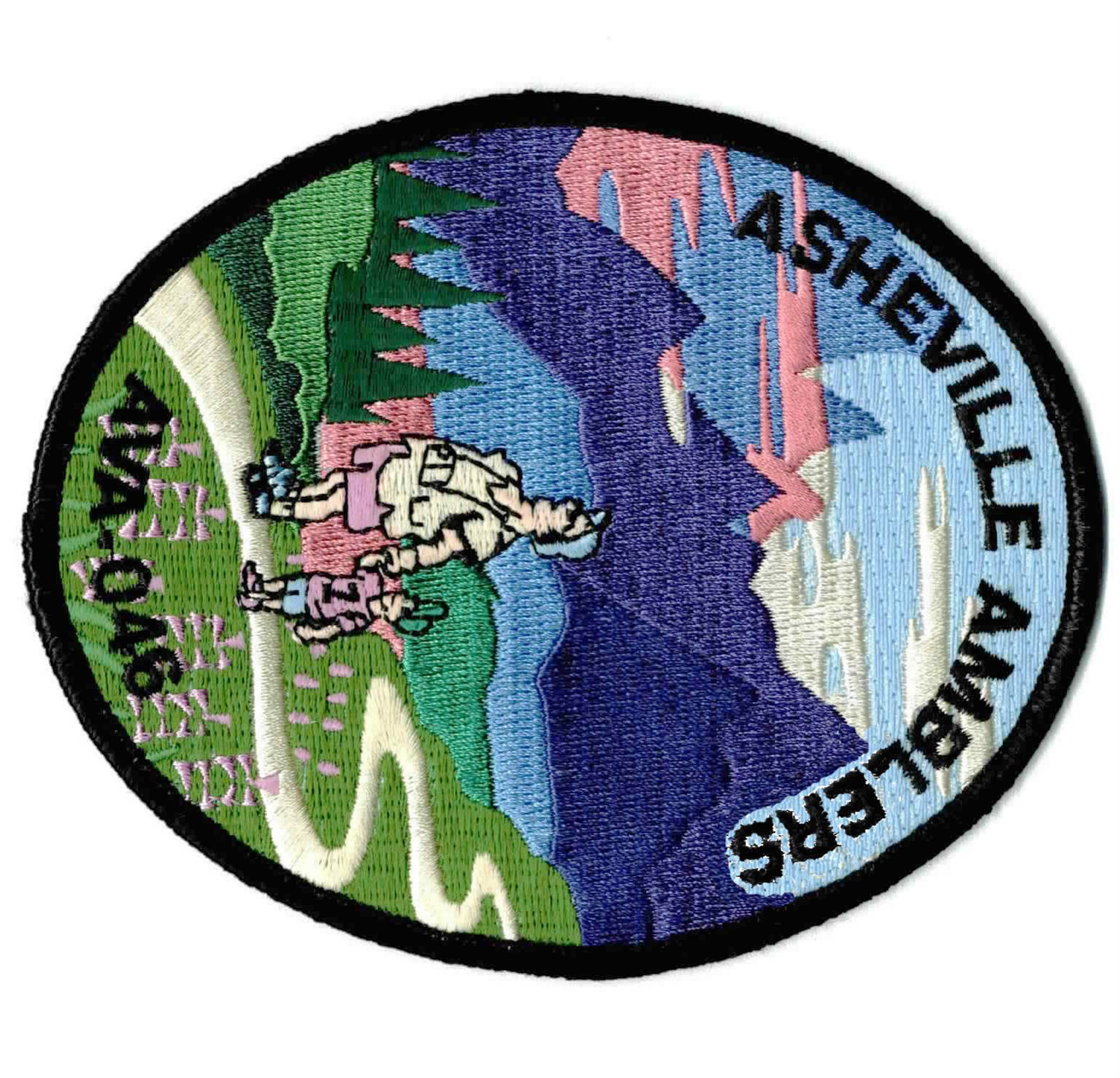         ASHEVILLE AMBLERSAVA-046Invite you toAN APRIL EXACTAHORSES AND NATURESE22/1429 – FENCE, TRYON, NCSE22/1428 – TIEC, MILL SPRING, NCApril 23-24, 2022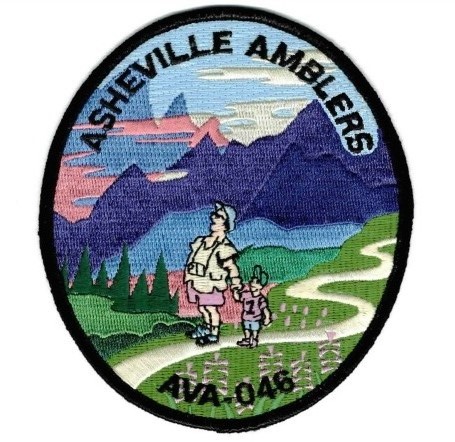 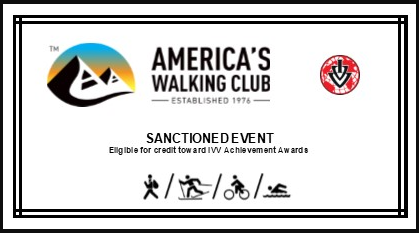 Trail:  Tryon International Equestrian Center (TIEC). 5/10 KM rated 2A (stairs). TIEC was opened in 2014 and has hosted national and international equestrian competitions and events every year since. You will have overview from several levels of the International Stadium with its expansive show area and Tryon Stadium where most of the national competitions are held. You’ll also tour through the Tryon Resort Promenade with its fancy shops and amenities to serve the “horsey” set and the Legend Plaza with its hand painted Venetian carousal which is free to ride. Plaza also includes more affordable places to eat and drink. You’ll also tour the 4 ring areas where smaller events and training sessions are held. Finally, you will tour the stable area where these magnificent animals are housed before and after events.   Trail Notes:  Restrooms available at or near start points plus scattered along the trails. Trail shoes and poles recommended for FENCE. Sneakers OK for TIEC. No pets. Always carry water and a snack.Fees and Awards: IVV credit is $3.  IVV credit for children 15 and under is free. Free walkers welcome. DONATIONS WELCOME.Specialties:  IVV books, club memorabilia, “B” awards and club shirts available.
Procedure:  All participants must complete a Start Card at Registration Point. Card is carried on walk and returned when done. This applies even if you are a free walker. An adult must accompany all children under 16. All Start Cards remain the property of the Asheville Amblers. 
Stipulations:  Event proceeds rain or shine. NO REFUNDS.Disclaimer:  The sponsors are not responsible for accidents, theft, and/or material damage. Every effort has been made to make these safe, enjoyable and memorable events.What is a Volkswalk:  A non-competitive walk, typically 10KM (6.2 miles) long through an historic or scenic area. It is designed to promote fun, fitness and friendship. American GIs brought it from Germany in the 1960s.Directions:  FENCE, 3381 Hunting Country Rd. Tryon, NC. From I-26, take SC Exit 1 toward Landrum. From west, turn tight off ramp, and from east turn left. Go approx ½ mile and just past Ingles, turn right on High Farm Rd. Go 0.6 miles to stop sign at “T”. Right on Prince and go ½ mile to Hunting Country Rd. Left on Hunting Country and go 0.6 miles passing under Interstate to FENCE Center sign. Right into FENCE and immediate right to pavilion for parking and registration.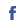 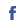 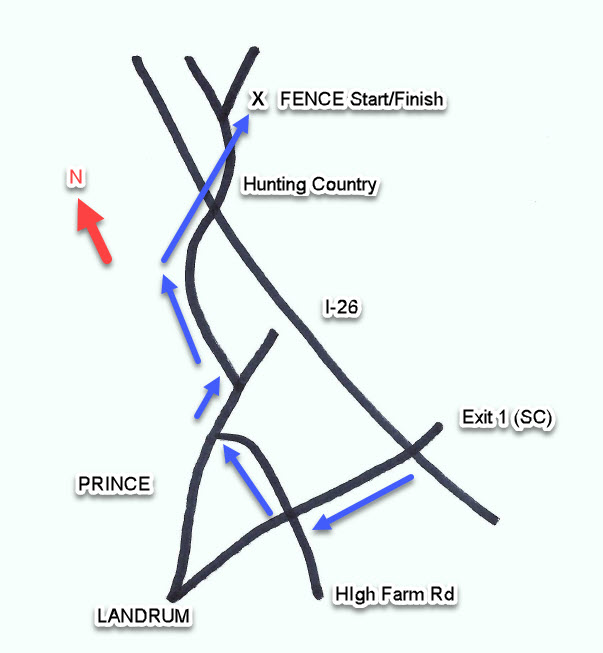 